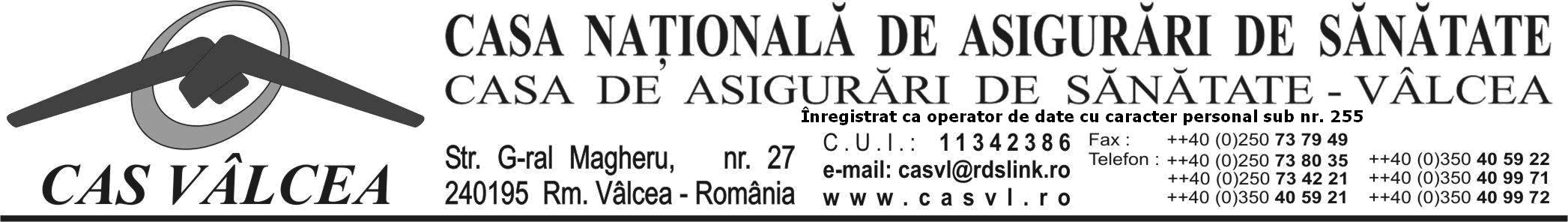 DOCUMENTE NECESARE ÎN VEDEREA INCHEIERII DE CONTRACTE CU FURNIZORII DE MEDICAMENTEIn conformitate cu dispozitiile Ordinului nr.1011/709/2020 pentru modificarea și completarea prevederilor Ordinului ministrului sănătății și al președintelui Casei Naționale de Asigurări de Sănătate nr. 397/836/2018 privind aprobarea Normelor metodologice de aplicare în anul 2018 a Hotărârii Guvernului nr. 140/2018 pentru aprobarea pachetelor de servicii și a Contractului-cadru care reglementează condițiile acordării asistenței medicale, a medicamentelor și a dispozitivelor medicale în cadrul sistemului de asigurări sociale de sănătate pentru anii 2018-2019 și pentru stabilirea unor măsuri în contextul situației epidemiologice determinate de răspândirea coronavirusului SARS-Co-V2, respectiv: „Casele de asigurări de sănătate pot stabili și alte termene de contractare, în funcție de necesarul de servicii medicale, de medicamente și unele materiale sanitare în tratamentul ambulatoriu sau de dispozitive medicale în ambulatoriu, în limita fondurilor aprobate fiecărui tip de asistență.” Casa de Asigurări de Sănătate Valcea stabileşte  ca perioadă de contractare cu furnizori noi care doresc acest lucru, intervalul  16-30.06.2020.Toţi furnizorii interesaţi vor depune cererile însoţite de documentele necesare contractării până la data de 17 iunie 2020. Atragem atenţia tuturor furnizorilor de servicii medicale, medicamente şi dispozitive medicale că nerespectarea acestui termen duce la neîncheierea contractelor cu furnizorii respectivi.Atragem atenţia tuturor furnizorilor de servicii medicale, medicamente şi dispozitive medicale că nerespectarea acestui termen duce la neîncheierea contractelor cu furnizorii respectivi.Documente OBLIGATORII NECESARE încheierii contractelor CONFORM H.G. nr. 140/2018 PENTRU APROBAREA CONTRACTULUI-CADRU privind condiţiile acordării medicamenteLOR cu si fara contributie personala SI MEDICAMENTELOR CARE FAC OBIECTUL CONTRACTELOR COST-VOLUM în cadrul sistemului de asigurări sociale de sănătate pentru anul 2018-2019, cu modificarile si completarile ulterioare:    a) cerere/solicitare pentru intrarea în relaţie contractuală cu casa de asigurări de sănătate,    b) certificatul de înmatriculare la registrul comerţului/actul de înfiinţare, după caz;    c) codul unic de înregistrare;    d) contul deschis la Trezoreria Statului    e) autorizaţia de funcţionare eliberată de Ministerul Sănătăţii;    f) dovada de evaluare a farmaciei valabilă la data încheierii contractului, cu obligaţia furnizorului de a o reînnoi pe toată perioada derulării contractului; dovada de evaluare nu se depune la contractare de furnizorii care au evaluare în termen de valabilitate la data contractării; Dovada de evaluare se depune la contractare numai de furnizorii noi, de furnizorii care au evaluarea făcută de altă casă de asigurări de sănătate decât cea cu care furnizorul doreste să intre în relatie contractuală, sau valabilitatea acesteia este expirată;,    g) certificatul de Reguli de bună practică farmaceutică, eliberat de Colegiul Farmaciştilor din România – filiala judeţeană, avizat in ultimul an calendaristic;    h) dovada asigurării de răspundere civilă în domeniul medical pentru furnizor, valabilă la data încheierii contractului, cu obligaţia furnizorului de a o reînnoi pe toată perioada derulării contractului;    i) program de lucru atât pentru farmacii, cât şi pentru oficinele locale de distribuţie (ANEXA 1);    j) lista personalului de specialitate care îşi desfăşoară activitatea la furnizor şi durata timpului de lucru a acestuia (număr de ore/zi şi număr de ore/săptămână) (ANEXA 2);    k) dovada asigurării de răspundere civilă în domeniul medical pentru personalul farmaceutic – farmaciştii şi asistenţii de farmacie, care îşi desfăşoară activitatea la furnizor într-o formă prevăzută de lege şi care urmează să fie înregistrat în contract şi să funcţioneze sub incidenţa acestuia, valabilă la data încheierii contractului; furnizorul are obligaţia de a funcţiona cu personalul asigurat pentru răspundere civilă în domeniul medical pe toată perioada derulării contractului;     l) certificatul de membru al Colegiului Farmaciştilor din România, pentru farmaciştii înregistraţi în contractul cu casa de asigurări de sănătate valabil la data încheierii contractului şi reînnoit pe toată perioada derulării contractului;     m) certificatul de membru al OAMGMAMR pentru asistentul medical de farmacie care îsi desfăsoară activitatea la furnizor într-o formă prevăzută de lege, valabil la data încheierii contractului şi reînnoit pe toată perioada derulării contractului.     n) declaratie farmacist un farmacist isi poate desfasura activitatea la cel mult 2 farmacii aflate în relaţie contractuală cu casa/casele de asigurări de sănătate. Un farmacist îşi poate desfăşura activitatea la cel mult 3 farmacii aflate în relaţie contractuală cu casa/casele de asigurări de sănătate în situaţia în care, la una dintre farmacii, asigură numai programul de continuitate în zilele de sâmbătă, duminică şi de sărbători legale,precum şi pe timpul nopţii      o) copie contract de munca personal    p) Imputernicire legalizata pentru relatia cu C.A.S. VALCEA – persoana delegată de reprezentantul legal pentru relatia cu CAS VALCEA;    r) declaratie pe propria raspundere a reprezentantului legal ca nu a incheiat sau nu incheie pe parcursul derularii raporturilor contractuale cu casa de asigurari de sanatate contracte, conventii sau alte tipuri de intelegeri cu alti furnizori  Documentele necesare încheierii contractelor se transmit în format electronic asumate fiecare în parte prin semnătura electronică extinsă/calificată a reprezentantului legal al furnizorului. Reprezentantul legal al furnizorului răspunde de realitatea şi exactitatea documentelor necesare încheierii contractelor.	Documentele solicitate în procesul de contractare sau în procesul de evaluare a furnizorului existente la nivelul casei de asigurări de sănătate nu vor mai fi transmise la încheierea contractelor, cu excepţia documentelor modificate sau cu perioadă de valabilitate expirată, care se transmit în format electronic cu semnătura electronică extinsă/calificată.calendarul de contractare pe anul 2020 il puteti consulta pe site-ul cas valcea: www.casvl.roDirector Directia Relatii ContractualeDr. Iuliana Dinut